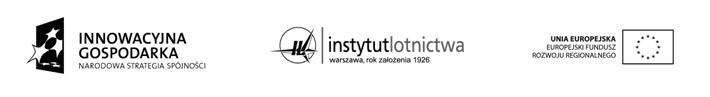 OGŁOSZENIE O ZAPROSZENIU DO SKŁADANIA OFERT NA:Wykonanie i dostawa pamiątkowych dyplomówWarszawa, dn. 21 października 2015Warszawa, dn. 21 października 2015Zamawiający:Instytut LotnictwaAl. Krakowska 110/114, 02-256 WarszawaTytuł Projektu:„Rozwój platformy informatycznej konsolidującej i wirtualizującej serwery Instytutu Lotnictwa dla transferu wiedzy i technologii oraz bezpieczeństwa zasobów IT”Przedmiot zamówienia:Wykonanie i dostawa 7 sztuk grawerowanych dyplomów o specyfikacji:Dyplom na podkładzie drewnianym w zamykanym etui, umożliwiającym postawienie dyplomuDyplom grawerowany w aluminium lub materiale podobnym, na podkładzie drewnianymKolor dyplomu: srebrny/srebrny szczotkowanyKolor podkładu: drewno naturalne (sosna) lub lakierowane (odcienie brązu)Kolor tła dyplomu: srebrny szczotkowanyKolor etui: czarny lub granatowyFormat dyplomu: A4Tekst oraz znaki graficzne grawerowaneKolor grawerunku: czarnywygląd ciągu znaków zgodny z wytycznymi w zakresie promocji dla PO IG 2007-2013przykładowy wygląd: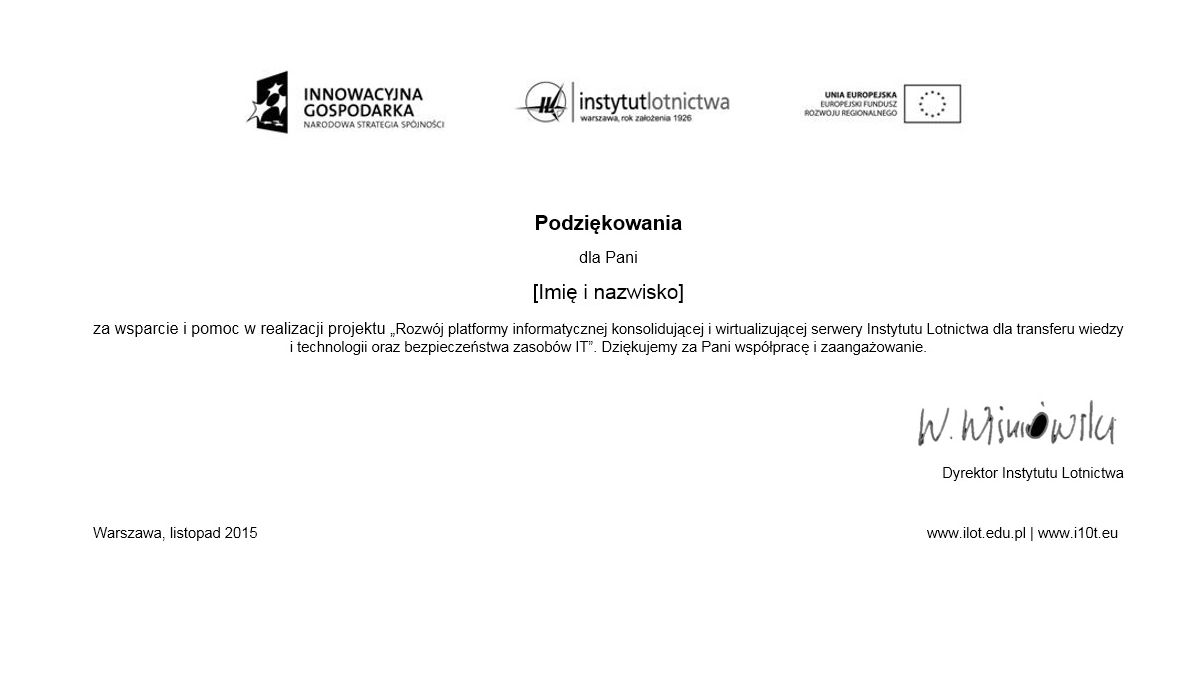 Adres dostawy: Al. Krakowska 110/114, 02-256 Warszawa.Zamawiający dostarczy wybranemu Wykonawcy logotyp Instytutu Lotnictwa oraz treść dyplomów.Wykonanie dyplomów tylko po e-mailowym potwierdzeniu projektu przez przedstawiciela Instytutu Lotnictwa.Płatność na podstawie faktury po wykonaniu zamówienia.Kryterium oceny:Cena wraz z kosztami dostawy (najniższa)Termin dostawy (najkrótszy)Miejsce składania ofert:Nie dotyczyForma złożenia ofert:e-mail na adres: Lukasz.oleszczak@ilot.edu.pl Termin złożenia ofert:Do 2015-10-27, do godz. 10.00